Karta zgłoszenia  NA KONFERENCJĘ DLA DYREKTORÓW I NAUCZYCIELI PRZEDSZKOLI„Innowacja edukacyjna w oparciu o koncepcję pedagogiczną Friedricha Froebla – Program wychowania przedszkolnego DAR ZABAWY” Hotel Słoneczny Młyn, ul. Jagiellońska 96, Bydgoszcz27 maja 2015 r. (środa) w godz. 13:00 – 15:30* proszę o czytelne wypełnianie, drukowanymi literami Zgodnie z art. 24 ust. 1 ustawy z dnia 29 sierpnia 1997 r. o ochronie danych osobowych (tekst jednolity: Dz.U. z 2002 r. nr 101, poz. 926 ze zm.) informuję, iż:  administratorem Pani/Pana danych osobowych jest Froebel.pl Spółka z o.o. Al. Racławickie 7, 20- 059 Lublin, zwana dalej Spółką, Pani/Pana dane osobowe przetwarzane będą w celu i związku z uczestnictwem w konferencji oraz celach marketingowych 
i promocji towarów i usług związanych z przedmiotem działalności spółkiposiada Pani/Pan prawo dostępu do treści swoich danych oraz ich poprawianiana wyżej podany adres poczty elektronicznej mogą być przesyłane przez Froebel.pl Spółka z o.o. informacje handlowe w rozumieniu ustawy z dnia 18 lipca 2002 r.         o świadczeniu usług drogą elektroniczną (Dz. U. z 2013 r., poz. 1422) Froebel.pl Spółka z o.o. w związku z moim uczestnictwem w konferencji jest uprawniona do utrwalania i wykorzystywania mojego wizerunku w celach informacyjnych i sprawozdawczych ………………………………………………                                                                                                                                                Podpis Osoby Zgłaszającej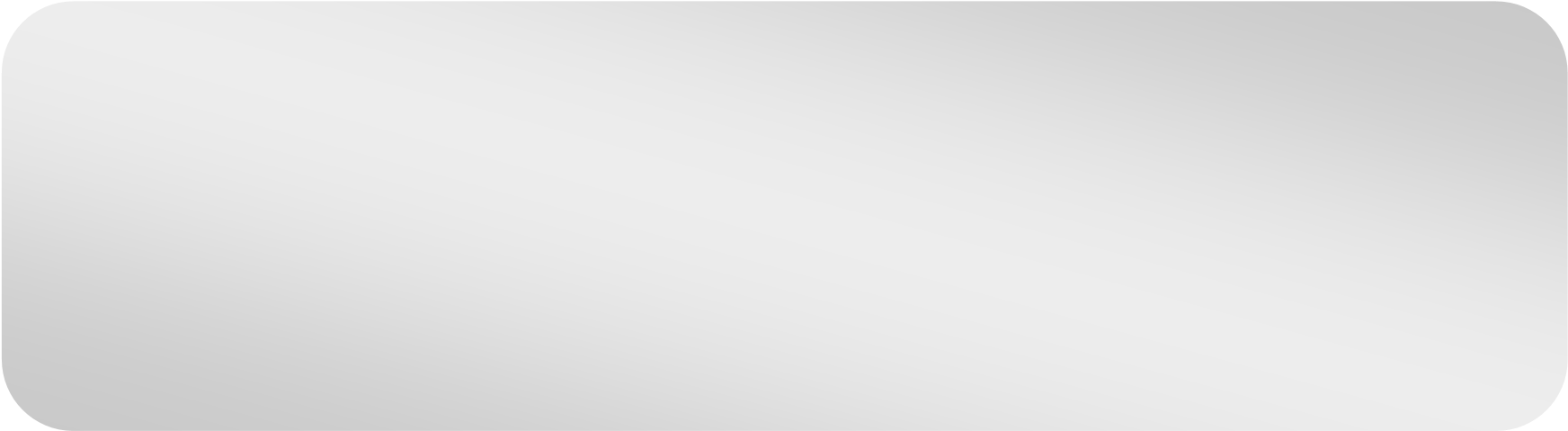 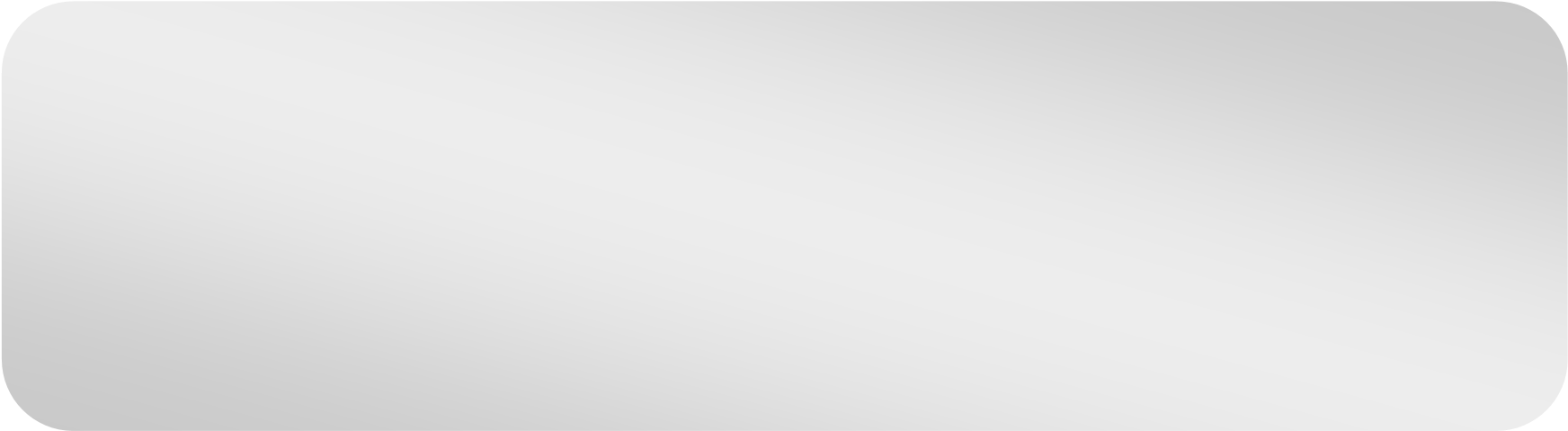 Zapisy na konferencję: (do  20- go maja 2015 r. lub wyczerpania wolnych miejsc)  Uczestnictwo w konferencji jest możliwe wyłącznie po wysłaniu karty zgłoszenia na adres: konferencja@froebel.pl lub faxem +48 81 533 57 81oraz otrzymaniu stosownego potwierdzenia od organizatora.Imię Nazwisko Pełna nazwa placówki oświatowej  Adres e-mail Telefon kontaktowy 